Памятка личной безопасности школьникаВызов экстренной помощи по телефону112 - единый номер Службы спасения101 – пожарная служба102 - полиция103 - скорая помощь8-800-2000-122 - общий детский телефон доверияПо дороге в школу и обратно:1.      Избегайте выходить из дома и из школы в одиночку, желательно чтобы вас сопровождали взрослые;2.      Избегайте ходить через лес или парк; 3.    Если вы по пути хотите куда-нибудь зайти, обязательно предупредите родителей, с кем или к кому вы идете (при возможности укажите адрес и телефон) и в каком часу вернетесь;4.      Если ваш маршрут проходит по проезжей части, идите навстречу транспорту; если машина тормозит, отойдите от нее подальше;5.    Если незнакомый человек старается вас чем-то угостить или предлагает какую-либо вещь, вежливо откажитесь;6.    Не входите в лифт с незнакомыми людьми;  если дверь вашей квартиры неожиданно оказалась открытой, не спешите входить, зайдите к соседям и позвоните домой.Дома:Попросите своих друзей и знакомых, чтобы они предупреждали вас о своем визите по телефону;Если звонят в вашу квартиру, не спешите открывать дверь, сначала посмотрите в глазок и спросите: «Кто?» (независимо от того, кто находится дома);Если же человек называет незнакомую фамилию, говоря, что ему дали этот адрес — объясните, что произошла ошибка, не открывая дверь;Если незнакомый человек просит разрешения воспользоваться телефоном для вызова милиции или скорой помощи, не спешите открывать дверь — вы и сами можете вызвать милицию и скорую помощь.Памятка для учащихся по правилам дорожного движенияХодите только по тротуару;Переходите улицу в местах, где имеются линии или указатели перехода, а где их нет – на перекрестках по линии тротуаров;Не выходите на проезжую часть из-за стоящей машины или другой помехи обзору; в крайнем случае, остановитесь и внимательно посмотрите, что там за…;4. Кататься на велосипедах, роликах и скейтбордах можно только во дворе или на специальных площадках. Выбегать на дорогу за мячом или собакой опасно!5. Если на остановке стоит автобус, не обходи его ни спереди, ни сзади. Надо дождаться, пока он отъедет, и только тогда начинать переход.ИНСТРУКЦИИЕсли ты обнаружил подозрительный (взрывоопасный) предметПризнаками взрывоопасных предметов могут быть:Бесхозная сумка, портфель, коробка, свёрток, деталь, какой-либо предмет, обнаруженный в школе, в подъезде, у дверей квартиры, под лестницей, в машине и общественном транспорте;Натянутая проволока или шнур;Провода или изолирующая лента, свисающая из-под машины.Знайте, что в качестве муляжа для взрывных устройств используются обычные бытовые предметы: сумки, пакеты, свертки, коробки, игрушки и т.п.Во всех перечисленных случаях необходимо: не трогать, не вскрывать, не перекладывать находку; отойти на безопасное расстояние; сообщить о находке родителям, сотруднику полиции, водителю транспортного средства (автобуса, автомобиля), машинисту поезда.При пожаре и паникеНе паникуй, действуй обдуманно.Опасайся толпы, рвущейся к выходу. Помни, что почти везде есть запасные и аварийные выходы.Не пытайся спасти свои вещи — жизнь дороже их.Помни, что в специальных местах есть огнетушители и другие средства борьбы с пожаром. Учитывая подобные ситуации, научись ими пользоваться заранее.О мерах безопасности дома и на улице во время каникул и выходных днейОтлучаться из дома только с разрешения родителей.Организовывая подвижные игры с товарищами, помните о возможностях своего организма и мерах безопасности других.Следите за своим поведением: будьте внимательны, вежливы с другими.Не участвуйте в компаниях, где могут распивать горячительные напитки, играть в карты и др.Не касайтесь незнакомых предметов, не трогайте взрывоопасные предметы.Соблюдайте технику безопасности при выполнении поручений по дому.Соблюдайте правила общежития: поздно не включайте громко музыку, не ездите на транспортных средствах без глушителя, не кричите громко.О личной безопасности на улицеНикогда не ходи гулять без спросу. Родители всегда должны знать, где ты находишься.Не играй на улице поздно. Происшествия чаще всего совершаются в темное время.Не соглашайся идти с незнакомыми ребятами или взрослыми в чужой дом, двор, на пустырь.Никогда не заговаривай на улице с незнакомыми людьми. Также никогда не разговаривай с пьяными. Не садись с ними в машину.Не принимай от незнакомых людей угощения.Если ты увидишь на улице какой-нибудь предмет: коробку, сумку, сверток не трогай его.Если на улице кто-то идет или бежит за тобой, а до дома далеко, беги в ближайшее людное место.По противопожарной безопасностиНе балуйся со спичками и зажигалками.Уходя из комнаты или из дома, не забывай выключать электроприборы.Не суши белье над плитой, на обогревателе.Ни в коем случае не зажигай фейерверки, свечи или бенгальские огни без взрослых.Если произошло возгорание - позвони по 101, сообщи дежурному: что горит, точный адрес, свою фамилию, запиши фамилию дежурного.Если огонь невелик, попробуй справиться с ним сам, используя подручные средства.Не следует распахивать окна и двери в горящем помещении.Нельзя тушить водой включенные в сеть электробытовые приборы или электрические провода.При пожаре опасен не только огонь, но и дым.Срочно покинь квартиру. Чтобы уберечься от огня, накинь на себя мокрое одеяло, пальто.Что делать, если вы оказались заложником террористов?Нужно выполнять все указания главаря, не стоит апеллировать к совести террористов.Не повышайте голоса и не жестикулируйте.Никого не торопите, и не подталкивайте к необдуманным действиям. Ведите себя послушно, спокойно и миролюбиво.Если вам придет в голову, что террорист блефует и в руках у него муляж, не проверяйте этого! Ошибка может стоить вам жизни.Если поблизости произошел взрыв, не торопитесь покидать помещение. Вы невольно окажитесь мишенью для группы захвата.Старайтесь запоминать все, что видите и слышите: имена, клички, характерные слова и т. д. Ваши показания будут очень важны для следствия.Меры безопасности в транспортеЕсли нет свободных мест, постарайся стоять в центре прохода. Держись рукой за поручень во время движения, иначе при толчке ты рискуешь потерять равновесие, а в случае резкой остановки - упасть или удариться.Посмотри, где расположены запасные и аварийные выходы (пригодится в случае аварии или пожара).Не забывай про свою сумку.Не стой возле выхода, в случае давки, тебя могут случайно вытолкнуть на проезжую часть, если двери будут неплотно закрыты.Выходя из транспорта, старайся не толкаться, не наступать пассажирам на ноги и не попасть под колеса.В автомобиле воспользуйся ремнями безопасности.Воздержись от посещения лесных массивов! В осеннее время там много листвы, можно не заметить взрывоопасный предмет!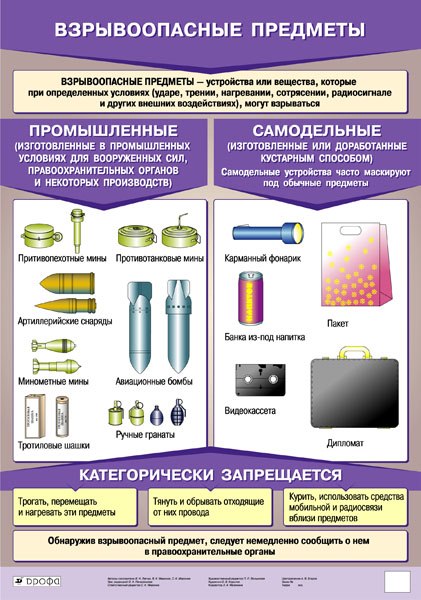 